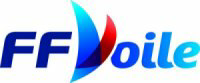 R�sultat du Dimanche 6 Mai 2018 � 14.00 h.BIC 293D CADET (293DC) apr�s 6 coursesBIC 293D MININE (293DM) apr�s 6 coursesLASER 4.7 (4.7) apr�s 6 coursesOPTIMIST BENJAMIN (BENJ) apr�s 5 coursesOPTIMIST MININE (MIN) apr�s 5 coursesRACE BOARD (RACE) apr�s 6 coursesLASER RADIAL (RADIA) apr�s 6 coursesBIC 293D CADET (293DC) apr�s 6 courses (5 retenues) (11 inscrits)(Cliquez sur les noms soulign�s pour acc�der � la fiche du coureur)P�nalit�s et r�parations : 8 (6 BFD; 2 DNF; )[Retour d�but de page]BIC 293D MININE (293DM) apr�s 6 courses (5 retenues) (3 inscrits)(Cliquez sur les noms soulign�s pour acc�der � la fiche du coureur)P�nalit�s et r�parations : 2 (2 BFD; )[Retour d�but de page]LASER 4.7 (4.7) apr�s 6 courses (5 retenues) (4 inscrits)(Cliquez sur les noms soulign�s pour acc�der � la fiche du coureur)P�nalit�s et r�parations : 1 (1 DNF; )[Retour d�but de page]OPTIMIST BENJAMIN (BENJ) apr�s 5 courses (4 retenues) (6 inscrits)(Cliquez sur les noms soulign�s pour acc�der � la fiche du coureur)P�nalit�s et r�parations : 7 (5 DNF; 2 DNS; )[Retour d�but de page]OPTIMIST MININE (MIN) apr�s 5 courses (4 retenues) (8 inscrits)(Cliquez sur les noms soulign�s pour acc�der � la fiche du coureur)P�nalit�s et r�parations : 1 (1 DNF; )[Retour d�but de page]RACE BOARD (RACE) apr�s 6 courses (5 retenues) (1 inscrits)(Cliquez sur les noms soulign�s pour acc�der � la fiche du coureur)P�nalit�s et r�parations : 1 (1 DNS; )[Retour d�but de page]LASER RADIAL (RADIA) apr�s 6 courses (5 retenues) (11 inscrits)(Cliquez sur les noms soulign�s pour acc�der � la fiche du coureur)P�nalit�s et r�parations : 3 (2 DNS; 1 OCS; )[Retour d�but de page]Produit le 06/05/2018 par PASTEL Catherine et logiciel FReg2017 (vers. 24/04/2017) FFVoile © 2001/2016CHAMPIONNAT DE MARTIQUEVOILE LEGERE EPREUVE 1-_-19/11/2017 au 19/11/2017Contact Email :CNMARIN@ORANGE.FRRgsIdentConcurrentsP RetP totc.1c.2c.3c.4c.5c.6Club / Pays1 FRA  1069LOSTAU Kyllian7.0019.00BFD12.011.033.011.011.011.0C N VAUCLIN2 FRA  3002BUQUET Guillaume10.0022.00BFD12.022.011.022.033.022.0C N VAUCLIN3 FRA  1112SAUVAGNAC Paul14.0019.0022.033.022.033.044.055.0C N SCHOELCHER4 FRA  4003BUQUET Sebastien15.0019.0011.044.044.044.022.044.0C N VAUCLIN5 895HENRIOL Matisse22.0028.0033.066.055.066.055.033.0C N VAUCLIN6 1221VIRGAL Alexis32.0044.00BFD12.055.099.055.066.077.0C N SCHOELCHER7 FRA  226ZOZOR Allan37.0049.00BFD12.077.077.088.077.088.0C N VAUCLIN8 FRA  130CASATI Loic38.0050.00DNF12.099.088.077.088.066.0C N VAUCLIN9 FRA  452VERTUEUX Mathis45.0057.00BFD12.088.01010.099.099.099.0C N SCHOELCHER10 FRA   23MENUDIER Louanne47.0058.0044.01111.01111.01111.01111.01010.0C N VAUCLIN11 FRA   31PUY Florent48.0060.00BFD12.01010.066.01010.01010.0DNF12.0C N VAUCLINRgsIdentConcurrentsP RetP totc.1c.2c.3c.4c.5c.6Club / Pays1 FRA   22BAPPEL Timothe5.009.00BFD4.011.011.011.011.011.0C N VAUCLIN2 24GUIRAUD Noah9.0011.0011.022.022.022.022.022.0C N VAUCLIN3 FRA M  04HENRIOL Emmanuel15.0019.00BFD4.033.033.033.033.033.0C N VAUCLINRgsIdentConcurrentsP RetP totc.1c.2c.3c.4c.5c.6Club / Pays1 FRA 19693NGO Mathieu6.0011.0011.011.011.022.011.0DNF5.0CN Neptune2 FRA 180447COPPET Nicolas9.0012.0033.022.033.011.022.011.0CNMARIN3 FRA   25KARNER Viki14.0018.0022.044.022.044.044.022.0CNMARIN4 FRA 206402COLOTROC Maxime16.0020.0044.033.044.033.033.033.0C N SCHOELCHERRgsIdentConcurrentsP RetP totc.1c.2c.3c.4c.5c.6Club / Pays1 FRA   52VALENTINO Noah4.005.0011.011.011.011.011.0C N SCHOELCHER2 FRA   2BERTONCELLO Liwa8.0011.0022.022.022.033.022.0CNMARIN3 FRA  154YOKESSA Lidi14.0021.0033.0DNF7.066.022.033.0C N SCHOELCHER4 FRA   60BRULE Quentin15.0020.0044.033.055.044.044.0CN Neptune5 10DANIEL Louna23.0030.00DNF7.0DNS7.033.066.0DNS7.0C N SCHOELCHER6 FRA  658GIACOBBI Camille23.0030.00DNF7.0DNF7.044.055.0DNF7.0CN NeptuneRgsIdentConcurrentsP RetP totc.1c.2c.3c.4c.5c.6Club / Pays1 FRA  157ROSINE Anthony5.0014.0011.022.0DNF9.011.011.0C N SCHOELCHER2 FRA   57KARNER Gustave8.0011.0033.033.011.022.022.0CNMARIN3 FRA   61PELTIER Arthur8.0012.0022.011.022.033.044.0C N SCHOELCHER4 FRA   51MUNE Yoel16.0021.0055.044.033.044.055.0C N SCHOELCHER5 FRA   56DESRIVIERES Oceane17.0025.0088.055.044.055.033.0CNMARIN6 FRA  101GEKIERE Maxime21.0027.0044.066.055.066.066.0C N SCHOELCHER7 FRA  155DE SOUSA Mathieu27.0034.0066.077.077.077.077.0CNMARIN8 FRA   5NICOLAS Hugo29.0037.0077.088.066.088.088.0Y C MARTINIQUERgsIdentConcurrentsP RetP totc.1c.2c.3c.4c.5c.6Club / Pays1 FRA  088ZELINE Morgan5.007.0011.011.011.011.011.0DNS2.0C N SCHOELCHERRgsIdentConcurrentsP RetP totc.1c.2c.3c.4c.5c.6Club / Pays1 FRA 211891HO HIO HEN Claude6.0018.0011.011.022.011.011.0OCS12.0C N SCHOELCHER2 FRA 194274DESRIVIERES Malo8.0010.0022.022.011.022.022.011.0CNMARIN3 FRA 193750MARTIN Clement16.0023.0077.044.033.044.033.022.0CNMARIN4 FWI 194627PUDAL Loic19.0027.0044.033.055.033.088.044.0CN Neptune5 80KARNER Daniel22.0031.0055.055.044.055.099.033.0CNMARIN6 FRA 207584BRISFERT Olivier34.0046.0033.066.066.099.01010.0DNS12.0C N SCHOELCHER7 FRA 203855BALLAN Maxime34.0046.0066.0DNS12.01010.077.055.066.0CNMARIN8 944BRULE Sebastien36.0046.0099.088.077.01010.077.055.0CN Neptune9 FRA 202193DUTHEIL Clara37.0048.001111.077.01111.066.044.099.0C N SCHOELCHER10 FRA 186936CHAVE Hugo40.0050.001010.01010.099.088.066.077.0CN Neptune11 FRA 170186PUDAL Lilou44.0055.0088.099.088.01111.01111.088.0CN NeptuneLAVALY Gustave-honorePr�sident du Comit� de CourseLEOTURE AlainPr�sident du Jury